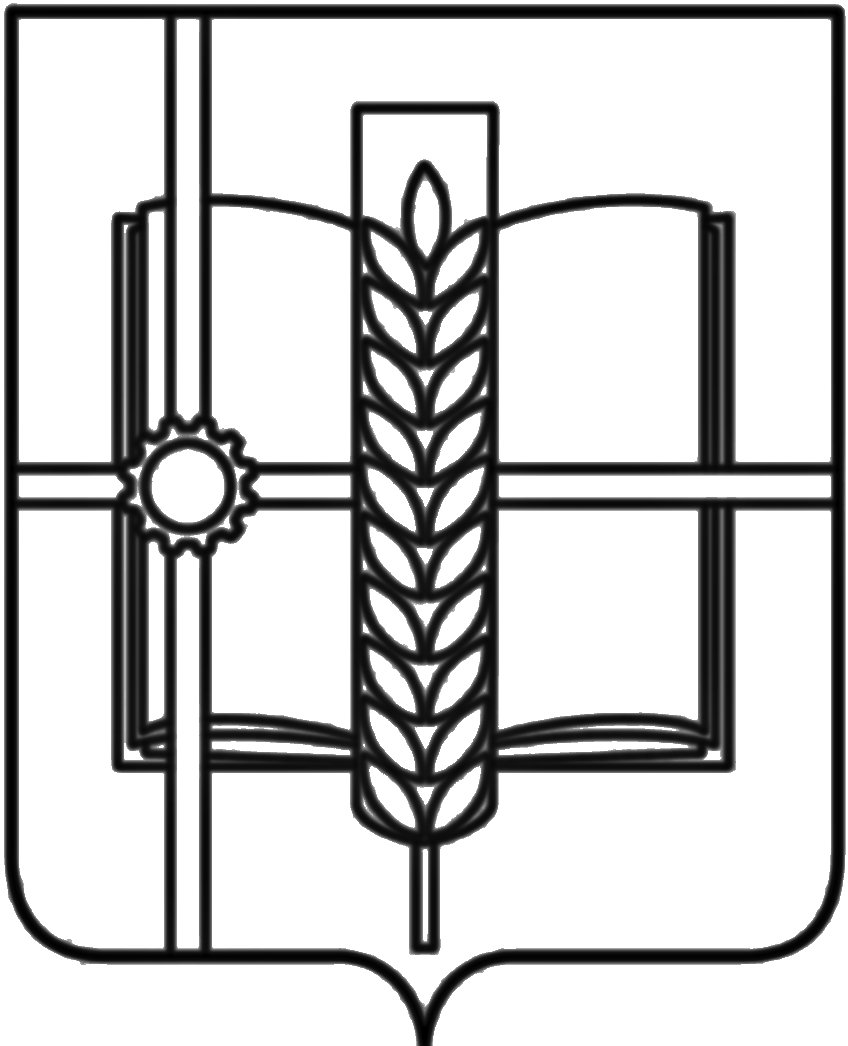 РОССИЙСКАЯ ФЕДЕРАЦИЯРОСТОВСКАЯ ОБЛАСТЬЗЕРНОГРАДСКИЙ РАЙОНМУНИЦИПАЛЬНОЕ ОБРАЗОВАНИЕ«Зерноградское городское поселение»АДМИНИСТРАЦИЯ  ЗЕРНОГРАДСКОГО ГОРОДСКОГО ПОСЕЛЕНИЯПОСТАНОВЛЕНИЕ  от 24.07.2023   № 53  			               		г. ЗерноградО внесении изменений в постановление Администрации Зерноградского городского поселения от 27.09.2010 № 1009 «О создании комиссии по противодействию коррупции в муниципальном образовании «Зерноградское городское поселение»В связи с кадровыми изменениями в Администрации Зерноградского городского поселения, Уставом Зерноградского городского поселения, Администрация Зерноградского городского сельского поселения постановляет:Внести изменения в состав комиссии по противодействию коррупции в муниципальном образовании «Зерноградское городское поселение» (приложение № 1 к постановлению Администрации Зерноградского городского поселения от 27.09.2010 № 1009) и утвердить ее в следующем составе:Состав комиссии по противодействию коррупции в муниципальном образовании «Зерноградское городское поселение»2. Постановление Администрации Зерноградского городского поселения от 14.11.2018 № 88 «О внесении изменений в постановление Администрации Зерноградского городского поселения от 27.09.2010 № 1009 «О создании комиссии по противодействию коррупции в муниципальном образовании «Зерноградское городское поселение» считать утратившим силу.3. Настоящее постановление вступает в силу со дня его официального опубликования.4. Опубликовать настоящее постановление в печатном средстве массовой информации Администрации Зерноградского городского поселения «Зерноград официальный» и разместить на официальном сайте Администрации Зерноградского городского поселения в информационно-телекоммуникационной сети «Интернет».5. Контроль за выполнением настоящего постановления оставляю за собой.Глава АдминистрацииЗерноградского городского поселения  					     И.В. ПолищукПолищук Ирина ВладимировнаГлава Администрации Зерноградского городского поселенияМалышева Виолетта ОлеговнаЗаместитель главы Администрации Зерноградского городского поселенияОганесян Карен СуриковичГлавный специалист – юрист Администрации Зерноградского городского поселенияГолояд Татьяна СергеевнаЗаведующий финансово-экономическим сектором Администрации Зерноградского городского поселенияСтрогий Андрей НиколаевичДиректор МКУ Зерноградского городского поселения «Управление ЖКХ, архитектуры, имущественных отношений, ГОиЧС»Важинская Анна БорисовнаДиректор муниципального бюджетного учреждения культуры Зерноградского городского поселения «Комсомольский Дом культуры и клубы» Шаповалова Лариса НиколаевнаПредседатель Собрания депутатов – глава Зерноградского городского поселения (по согласованию)